Coaching Bundle Organizer: Differentiating Your Coaching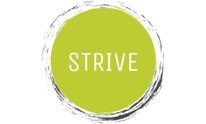 STRIVE Consulting – SUPPORTING teachers in improving teaching and learning by; building TRUSTING relationships, being RESPONSIVE to teacher needs, using solutions oriented INNOVATIVE thinking, VALIDATING achievement and progress for teachers and students, and ENGAGING with teachers in their hard work. www.strivingreaders.comDifferentiating Your CoachingDifferentiating Your CoachingDifferentiating Your CoachingDifferentiating Your CoachingWhat did you learn? What does it mean to you? What will you do with it? How will it impact your work? 